MWF-V. WORLD MAJORETTE SPORT CHAMPIONSHIPZADAR-CRO/28.09.-01.10.2023.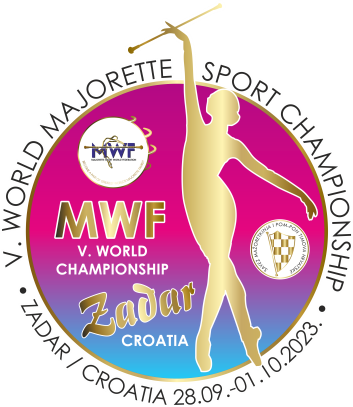 ACCOMODATIONAPPLICATION FORM                                                                                                                                                                                                                                                                                                                                                                                                                                                                                                    DEADLINE 01.09.2023. E-mail: accomodation.mwf@gmail.com -payment of 30% to with reservation/ALL  20.09.2023.Adress: SAVEZ MAŽORETKINJA I POM-PON TIMOVA HRVATSKEBank account: RBA Raifeissen bank Austria d.d.IBAN HR922 484 0081 101 900 360SWIFT: RZBHHR2X                       Date:_____________                                                       ______________________                                                                                                 Signature:  TEAM:CONTACT PERSON:E-MAIL:MOB:DATE:Place for accomodation-number: /1,2,3.../hostel, APP/NUMBER PERSON FOR ACCOMODATION/price per person/TOTAL:27.-28.09.2023.28-29..09.2023.29.-30.09.2023.30.09.-01.10.2023.01.-02.10.2023.ALL: